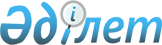 Об установлении ограничительных мероприятий на территории села Жантеке Карашалгинского сельского округа Коргалжынского района
					
			Утративший силу
			
			
		
					Решение акима Карашалгинского сельского округа Коргалжынского района Акмолинской области от 10 ноября 2017 года № 2. Зарегистрировано Департаментом юстиции Акмолинской области 22 ноября 2017 года № 6182. Утратило силу решением акима Карашалгинского сельского округа Коргалжынского района Акмолинской области от 5 декабря 2018 года № 3
      Сноска. Утратило силу решением акима Карашалгинского сельского округа Коргалжынского района Акмолинской области от 05.12.2018 № 3 (вводится в действие со дня официального опубликования).

      Примечание РЦПИ.

      В тексте документа сохранена пунктуация и орфография оригинала.
      В соответствии с подпунктом 7) статьи 10-1 Закона Республики Казахстан "О ветеринарии" от 10 июля 2002 года, по представлению главного государственного ветеринарно-санитарного инспектора от 6 июня 2017 года № 01-37/104 аким Карашалгинского сельского округа РЕШИЛ:
      1. Установить ограничительные мероприятия на территории села Жантеке Карашалгинского сельского округа Коргалжынского района, в связи с возникновением болезни бруцеллез.
      2. Контроль за исполнением данного решения оставляю за собой.
      3. Настоящее решение вступает в силу со дня государственной регистрации в Департаменте юстиции Акмолинской области и вводится в действие со дня официального опубликования.
					© 2012. РГП на ПХВ «Институт законодательства и правовой информации Республики Казахстан» Министерства юстиции Республики Казахстан
				
      Аким Карашалгинского
сельского округа

К.Жумашев
